Potenziale – Lesen für das materialgestützte SchreibenLesen für das materialgestützte Schreiben – LeseNavigator MEin Leseplan – Lesen für das materialgestützte SchreibenVor dem Lesen: Wie lautet die Aufgabe? Wozu lese ich den Text/die Texte?_____________________________________________________________________________Welche Informationen brauche ich aus dem Text/den Texten?_____________________________________________________________________________ Welche Schlüsselbegriffe erwarte ich?_____________________________________________________________________________ So erreiche ich mein Ziel: Während des Lesens: Für das Notieren und SortierenNach dem Lesen fragen:Habe ich genügend Informationen im Text/in den Texten gesammelt, um die Aufgabe lösen zu können? dazu: Neuorganisieren der Informationen, z. B. in einer Mindmap, einem Cluster, einer Concept-MapWenn die Informationen nicht ausreichen, was kann ich tun?BC SprachbildungBC Sprachbildung1.3.2 Rezeption/LeseverstehenTexte verstehen und nutzen: Die Schülerinnen und Schüler könnenD aus Texten gezielt Informationen ermitteln (z. B. Fakten, Ereignisse, Themen)G Informationen aus Texten zweckgerichtet nutzenLesetechniken und Lesestrategien anwenden: Die Schülerinnen und Schüler könnenD Lesetechniken (u. a. orientierendes, selektives, überfliegendes und wiederholtes Lesen) entsprechend der Leseabsicht anwendenG Lesestrategien für die einzelnen Phasen des Lesens (vor, während und nach dem Lesen) nutzen 1.3.2 Rezeption/LeseverstehenTexte verstehen und nutzen: Die Schülerinnen und Schüler könnenD aus Texten gezielt Informationen ermitteln (z. B. Fakten, Ereignisse, Themen)G Informationen aus Texten zweckgerichtet nutzenLesetechniken und Lesestrategien anwenden: Die Schülerinnen und Schüler könnenD Lesetechniken (u. a. orientierendes, selektives, überfliegendes und wiederholtes Lesen) entsprechend der Leseabsicht anwendenG Lesestrategien für die einzelnen Phasen des Lesens (vor, während und nach dem Lesen) nutzen 	Fachteil C - Deutsch	Fachteil C - Deutsch2.8 Lesen – Lesestrategien nutzen – Textverständnis sichern2.10 Mit Texten und Medien umgehen – Sach- und Gebrauchstexte (lineare und nichtlineare Texte) erschließen2.8 Lesen – Lesestrategien nutzen – Textverständnis sichern2.10 Mit Texten und Medien umgehen – Sach- und Gebrauchstexte (lineare und nichtlineare Texte) erschließen2.8 Lesen – Lesestrategien nutzen – Textverständnis sichernDie Schülerinnen und Schüler könnenF/G/H Lesetechniken dem Leseziel entsprechend anwenden2.10 Mit Texten und Medien umgehen – Sach- und Gebrauchstexte(lineare und nichtlineare Texte) erschließenDie Schülerinnen und Schüler könnenD über den Text verstreute Informationen miteinander verknüpfenF relevante von nebensächlichen Informationen unterscheiden und Zusammenhänge darstellenG Informationen ordnen, vergleichen, prüfen und ggf. ergänzen		BC Medienbildung 						2.3.1 Informieren - Informationsverarbeitung				Übergreifende Themen											3.1 Berufs- und Studienorientierung 		BC Medienbildung 						2.3.1 Informieren - Informationsverarbeitung				Übergreifende Themen											3.1 Berufs- und Studienorientierung Stimmen aus der DidaktikStimmen aus der DidaktikStimmen aus der DidaktikWozu?Wozu?„Materialgestütztes Schreiben fordert ... veränderte Lesefähigkeiten.“ „Es sei deshalb nochmals betont, dass es beim materialgestützten Schreiben nicht darauf ankommt, dass die Schüler die Materialien vollständig repräsentieren können. Die Aufgabenstellung und die daraus resultierenden Darstellungsziele legen von vornherein ein selektives Vorgehen nahe.“„Die Schreibenden sind in Situationen materialgestützten Schreibens mit einem Materialüberschuss konfrontiert, der zur Auswahl zwingt.“ „Beim materialgestützten Schreiben steht die vom Schreibziel gesteuerte selektive Nutzung der Bezugstexte und -materalien ganz im Vordergrund. Dafür ist eine vollständige Analyse der Bezugstexte nicht erforderlich. Im Gegenteil: Wichtig wird die Fähigkeit, eigene strukturierende Gesichtspunkte ... zu entwickeln.“ VorüberlegungenVorüberlegungenVorüberlegungenWas?funktionale Lesetechniken und -strategien in Vorbereitung auf das materialgestützte Schreiben: I. Vor dem LesenAufgabe lesen und Leseauftrag ableitenVorwissen aktivieren und sichtbar machenMaterialpaket untersuchenII: Während des LesensIII. Nach dem LesenFrage: Habe ich genügend Informationen im Text/in den Texten gesammelt, um die Aufgabe lösen zu können? dazu: Neuorganisieren der Informationen, z. B. in einer Mindmap, einem Cluster, einer Concept-Map, um die Aufgabe zu lösenfunktionale Lesetechniken und -strategien in Vorbereitung auf das materialgestützte Schreiben: I. Vor dem LesenAufgabe lesen und Leseauftrag ableitenVorwissen aktivieren und sichtbar machenMaterialpaket untersuchenII: Während des LesensIII. Nach dem LesenFrage: Habe ich genügend Informationen im Text/in den Texten gesammelt, um die Aufgabe lösen zu können? dazu: Neuorganisieren der Informationen, z. B. in einer Mindmap, einem Cluster, einer Concept-Map, um die Aufgabe zu lösenLeseNavigator M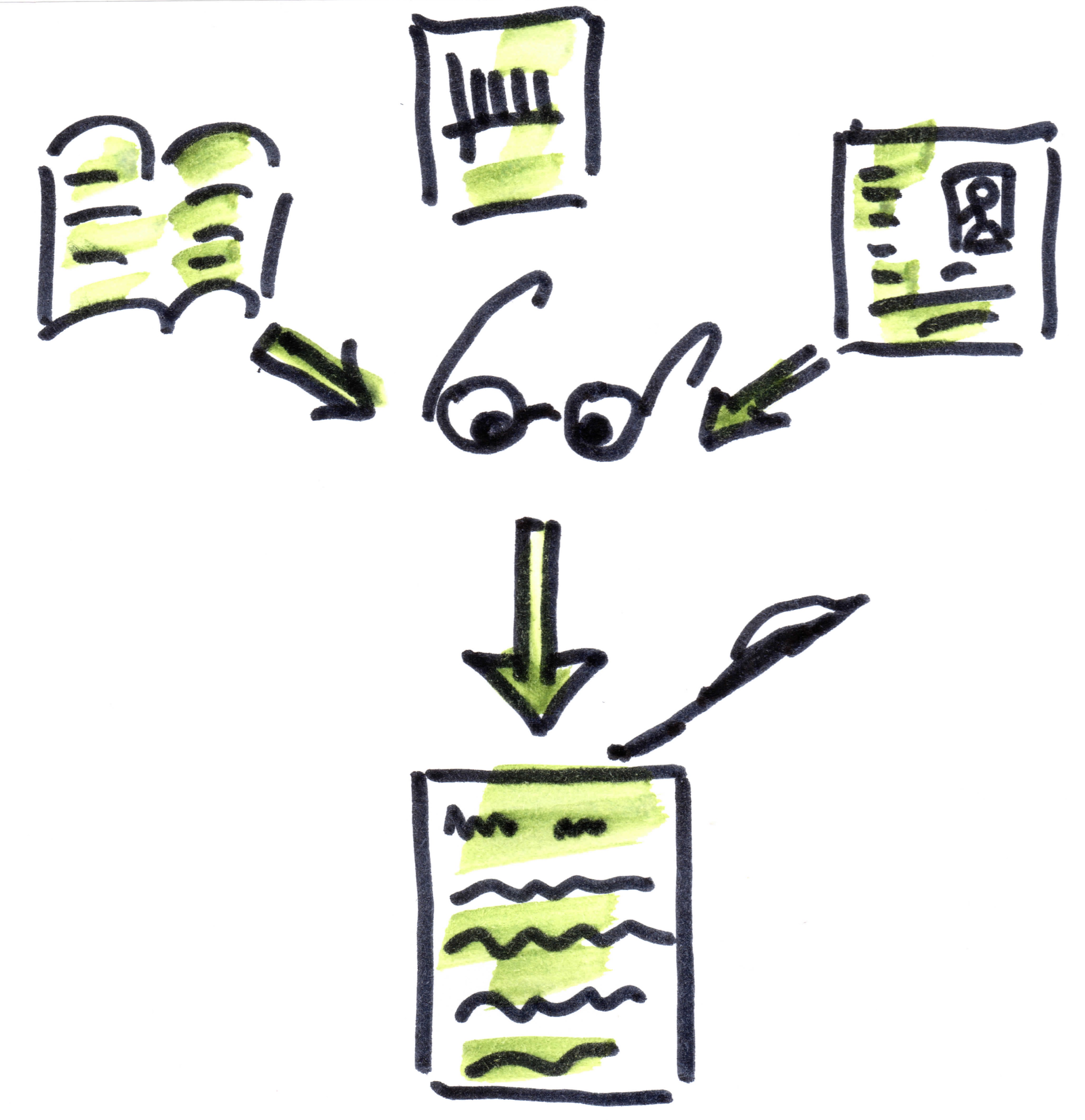 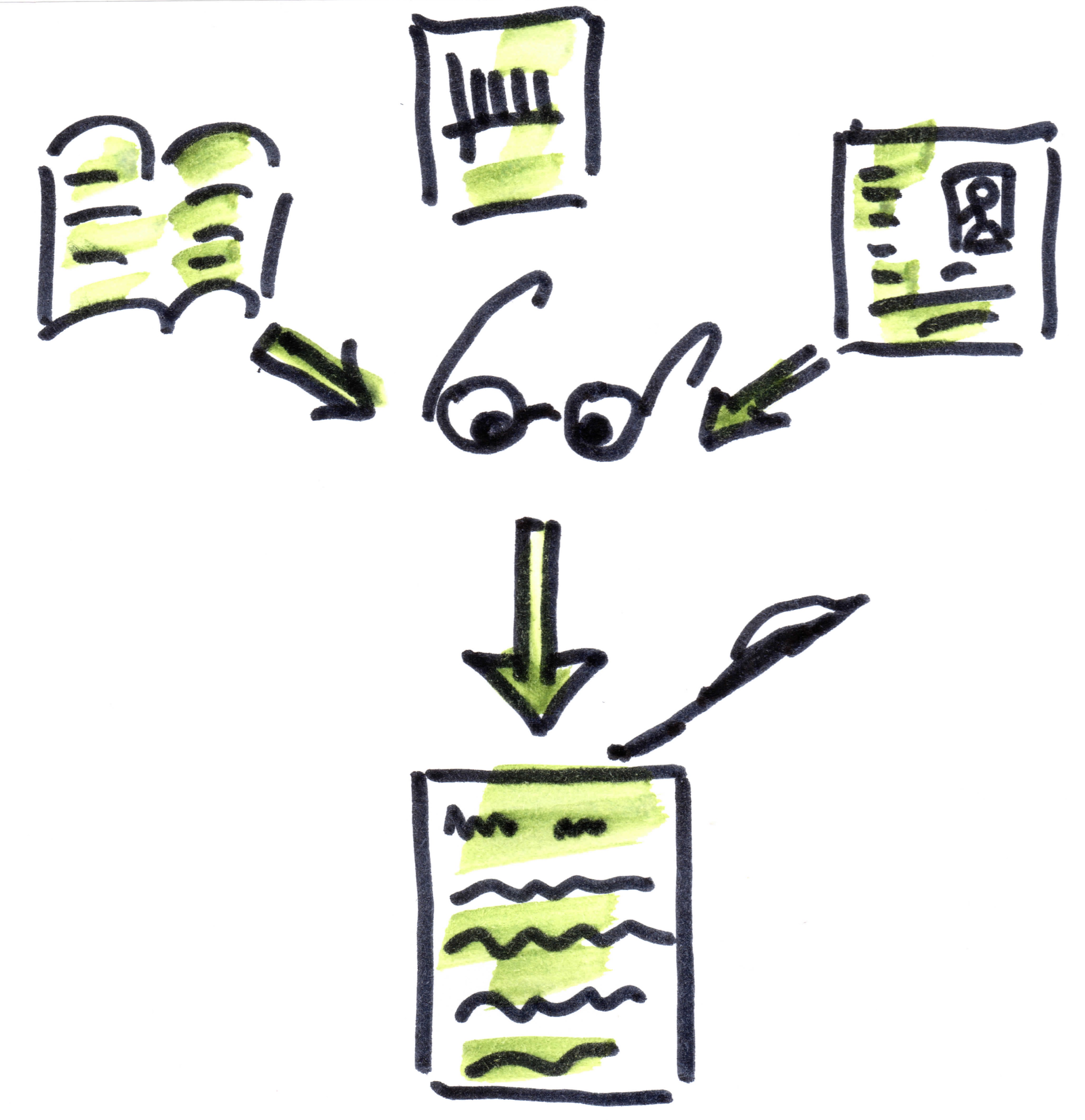 Sachtexte mit Lesetechniken und Lesestrategien für das (materialgestützte) Schreiben aufbereitenVor dem Lesen die Aufgabe lesen und den Leseauftrag ableiten: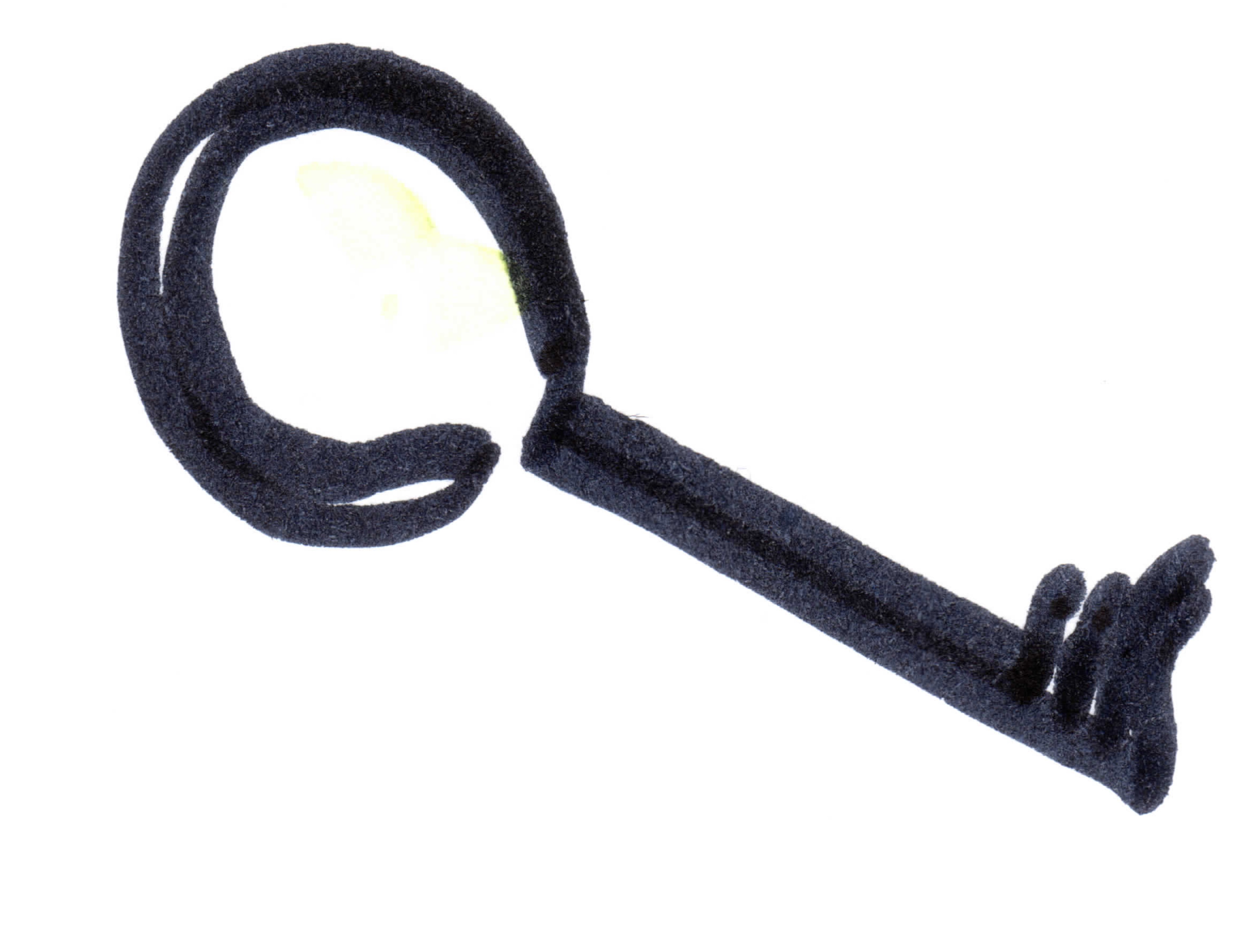 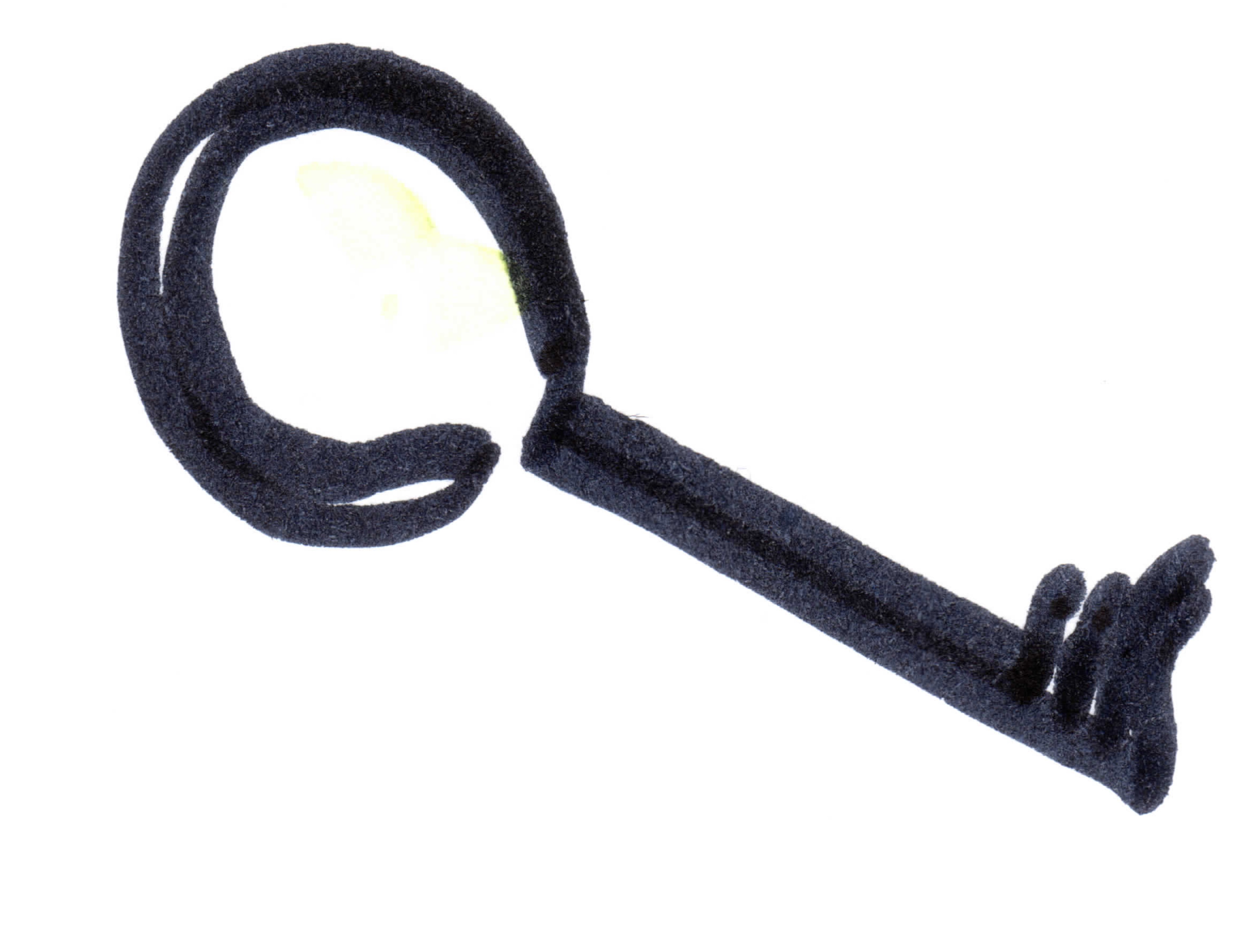 Welche Informationen brauche ich aus dem Text/den Texten?Welche Schlüsselbegriffe erwarte ich?Welche Lesetechnik, Lesestrategie(n), welche Mittel setze ich ein? Vor dem Lesen das Vorwissen aktivieren: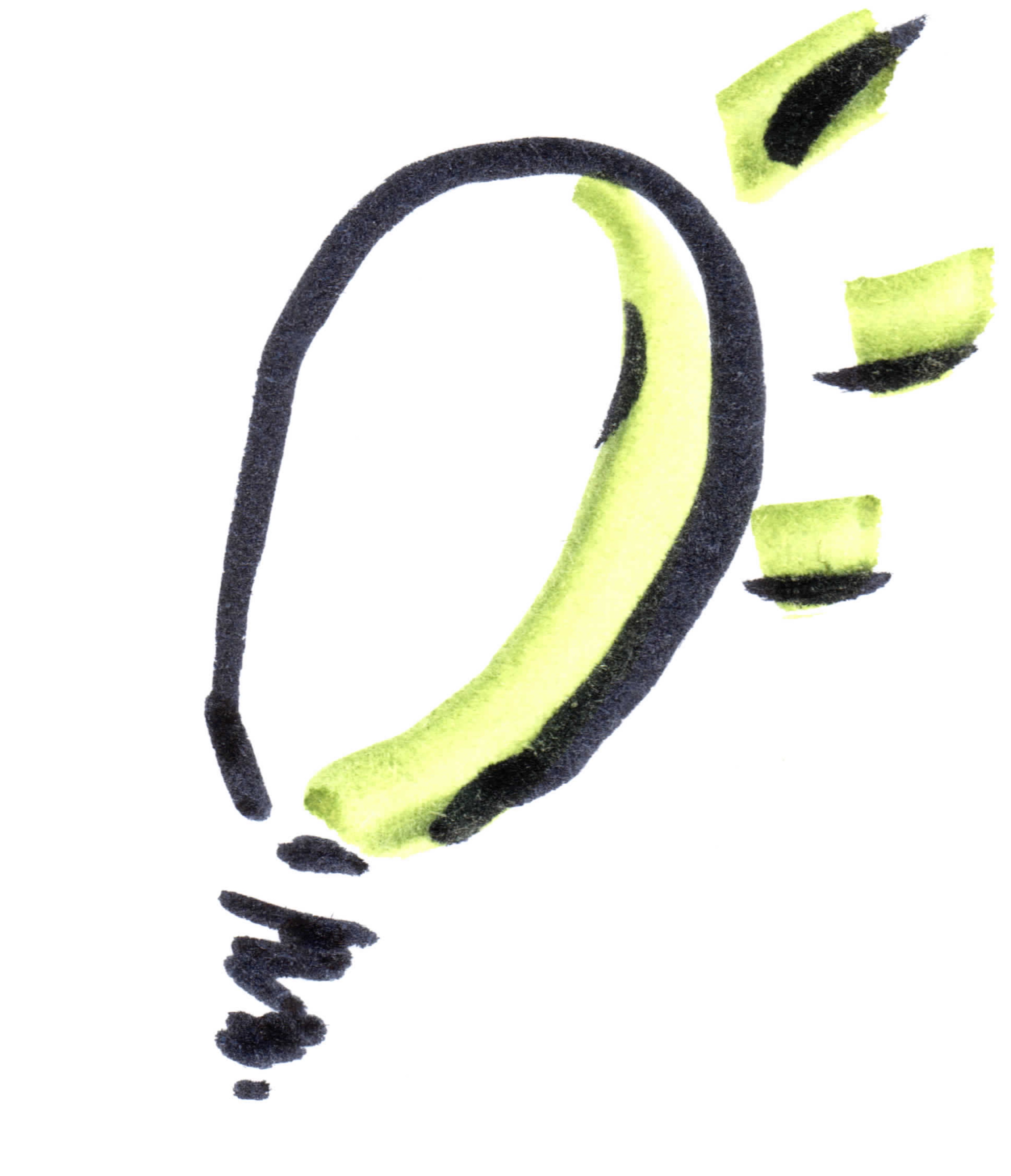 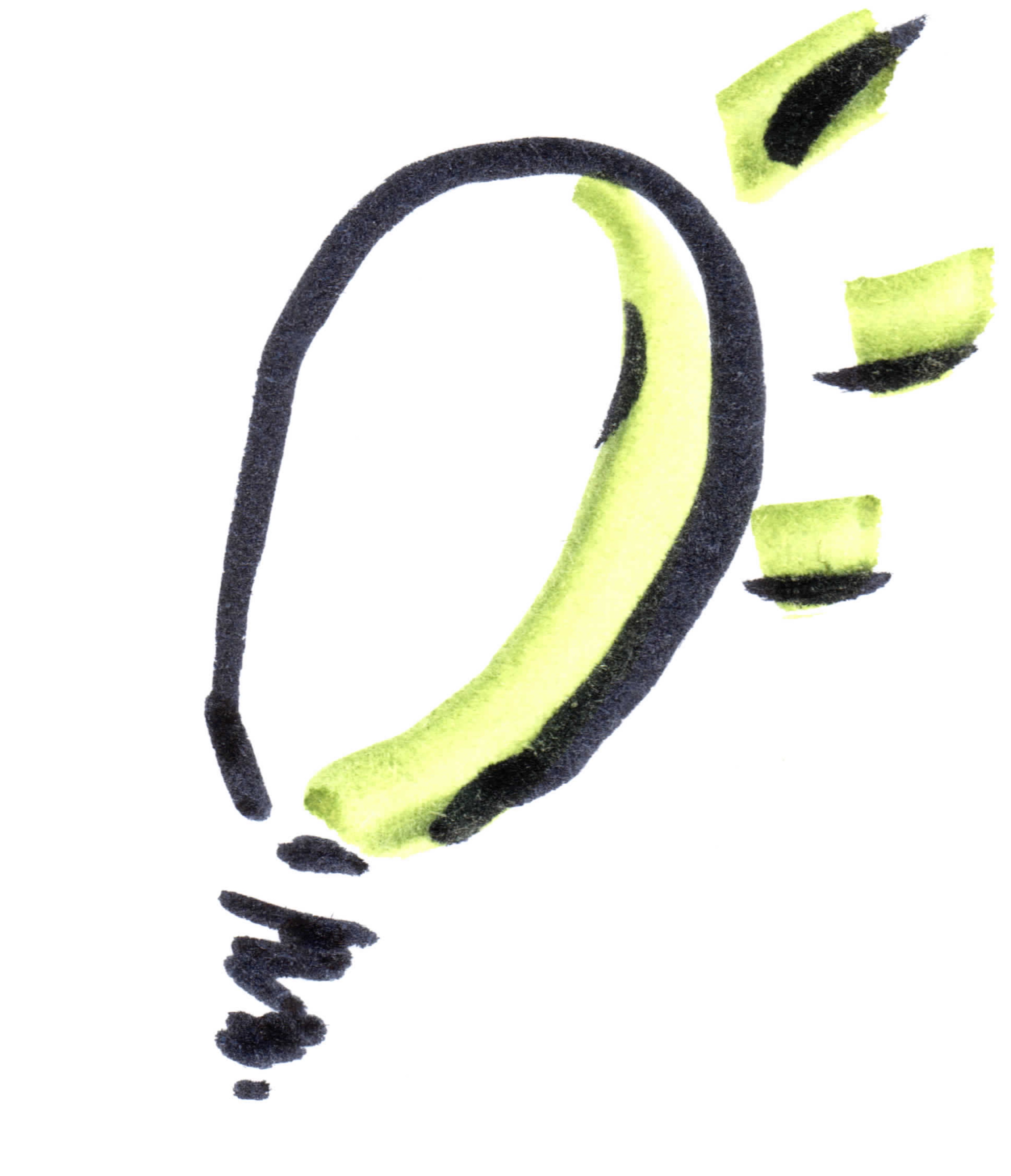 Welches Vorwissen habe ich zum Thema?Gibt es Signalwörter in der Aufgabe?Vor dem LesenMaterialpaket untersuchen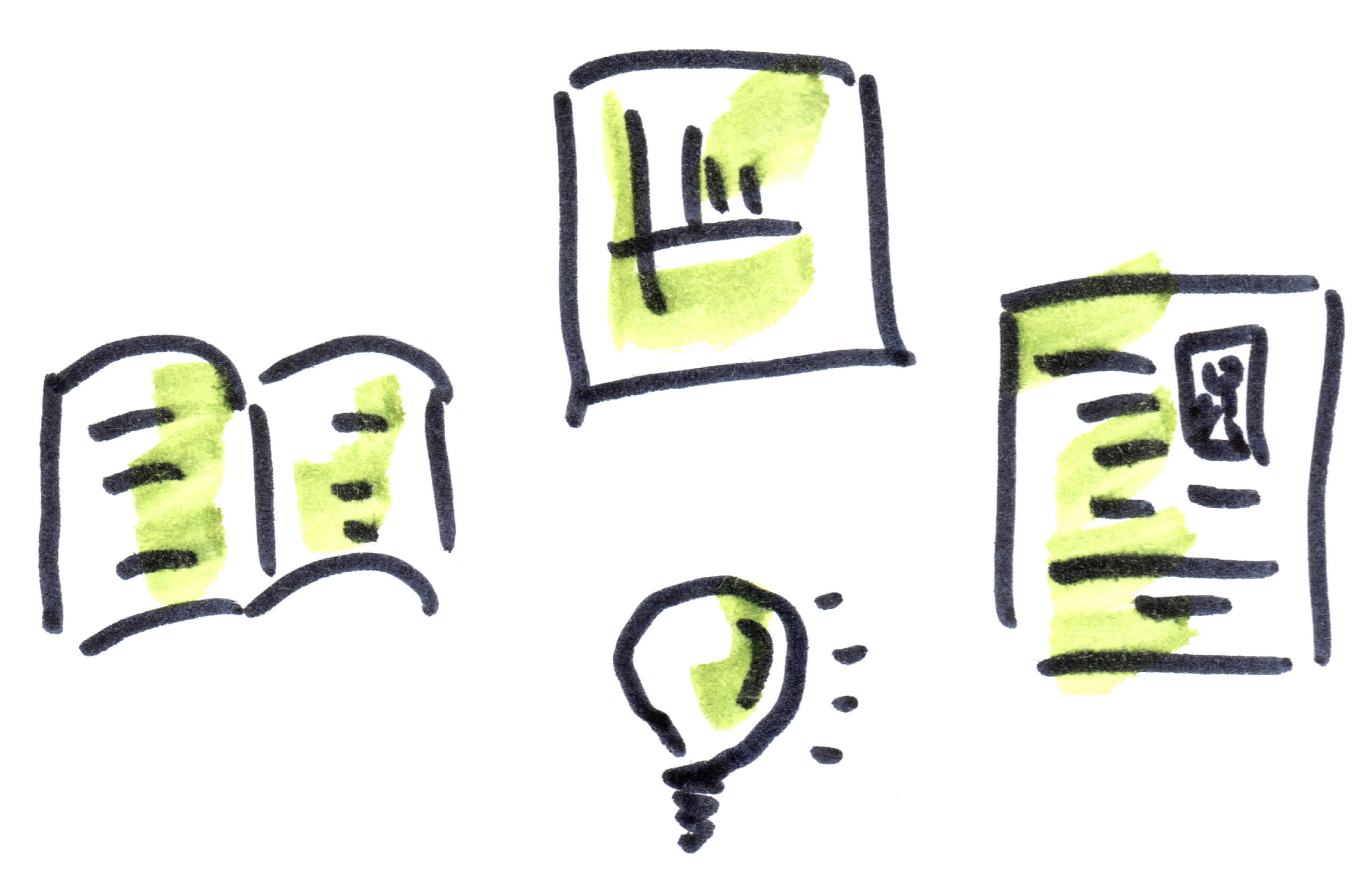 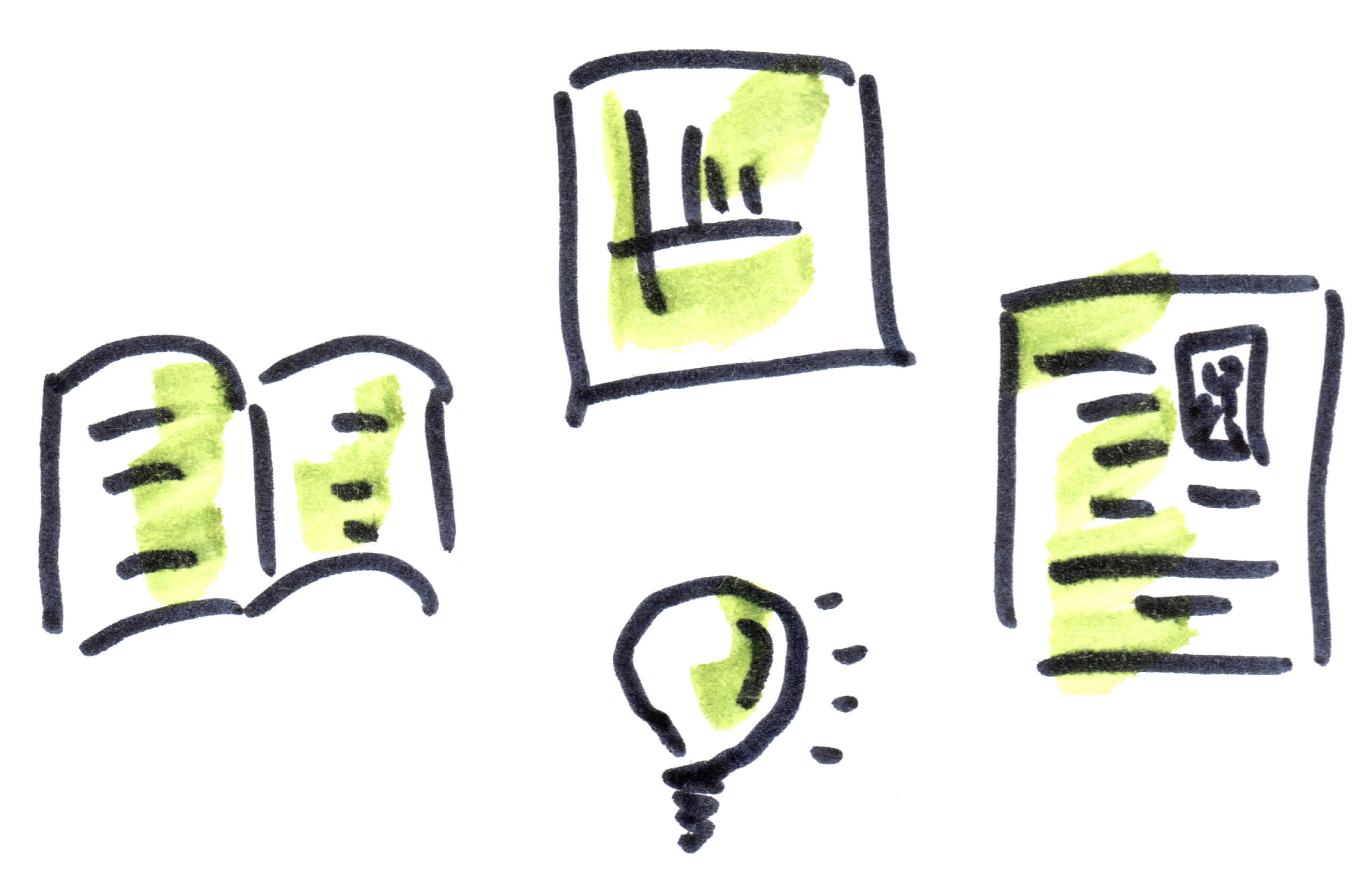 Welche Materialien/Texte sind enthalten?Welche Informationen kann ich erwarten? Wie passen die Materialien/Texte zur Aufgabe?Wie werte ich die Materialien/Texte aus (z. B. Sammeln der Informationen in einer Tabelle)?Während des Lesens einen Überblick über den Inhalt der Texte gewinnen:Nutzen von Lesetechniken 	und 		Lesestrategien  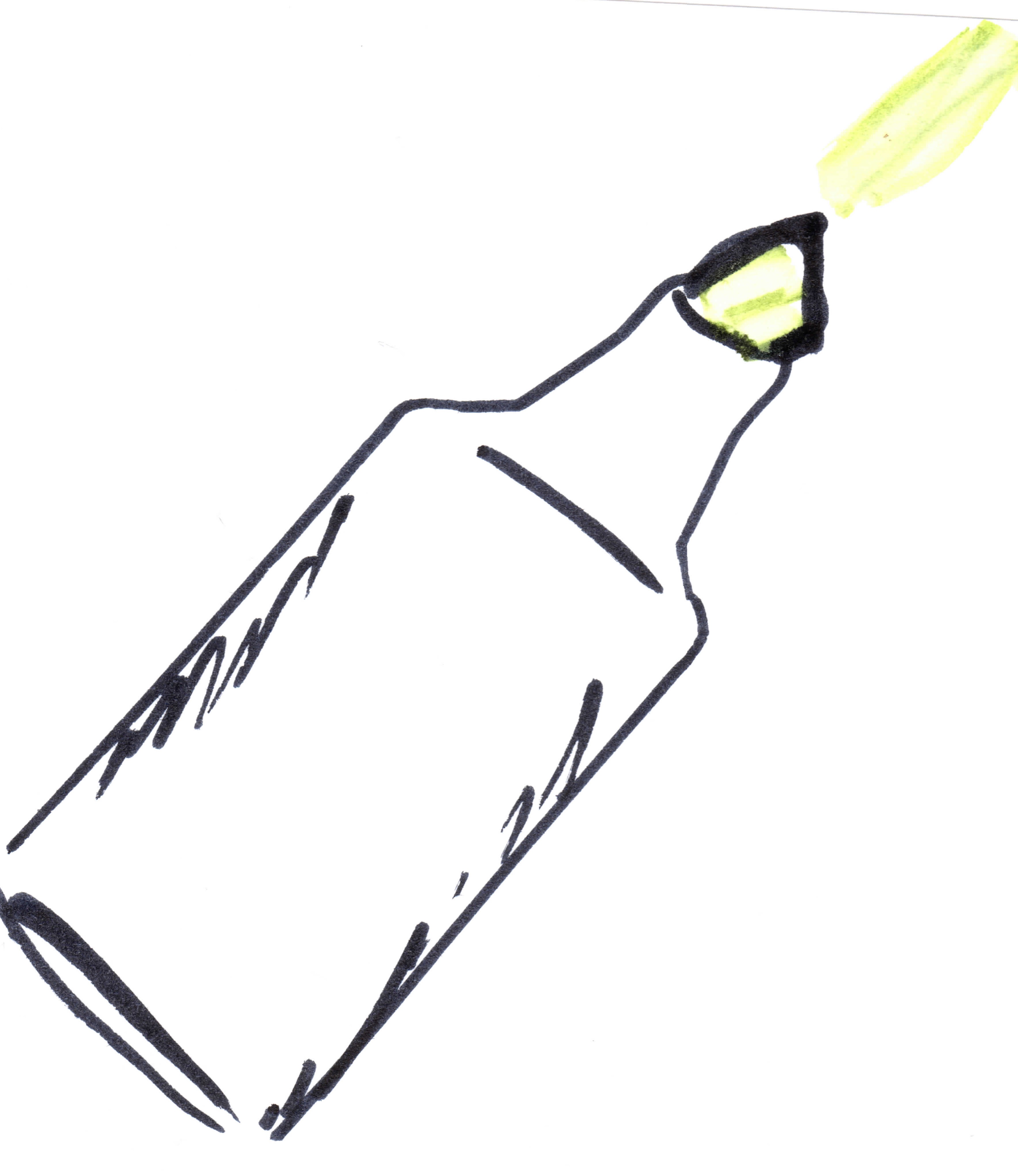 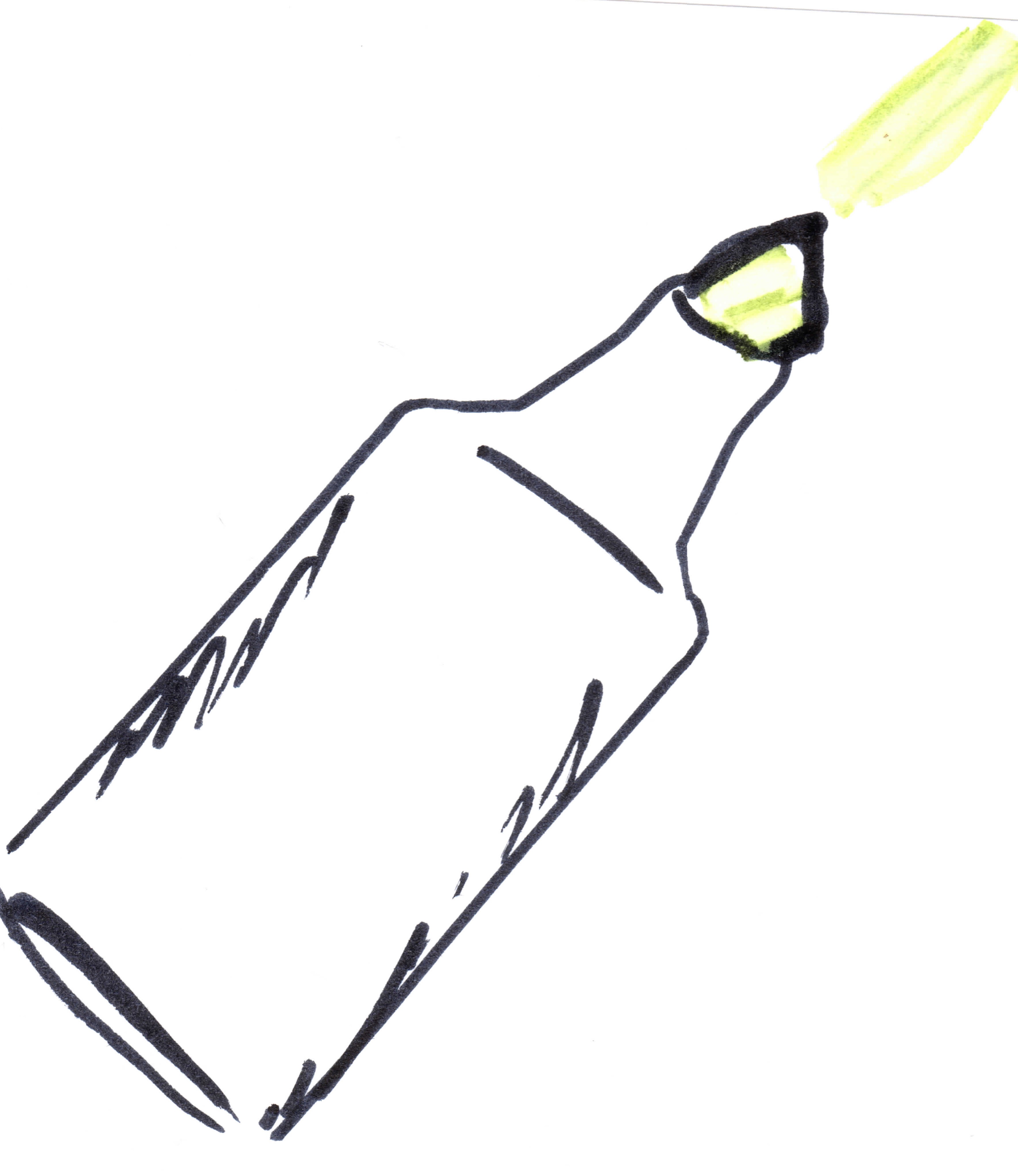 - diagonal lesen 				Abbildungen, Überschriften auswerten						Passagen anlesen (erste und letzte Sätze)- gezielt lesen					auf Schüsselbegriffe achten						wichtige Passagen markierenWährend des Lesens den Inhalt einzelner Passagen für die Lösung der Aufgabe sichten:Nutzen von Lesetechniken 	und 		Lesestrategien 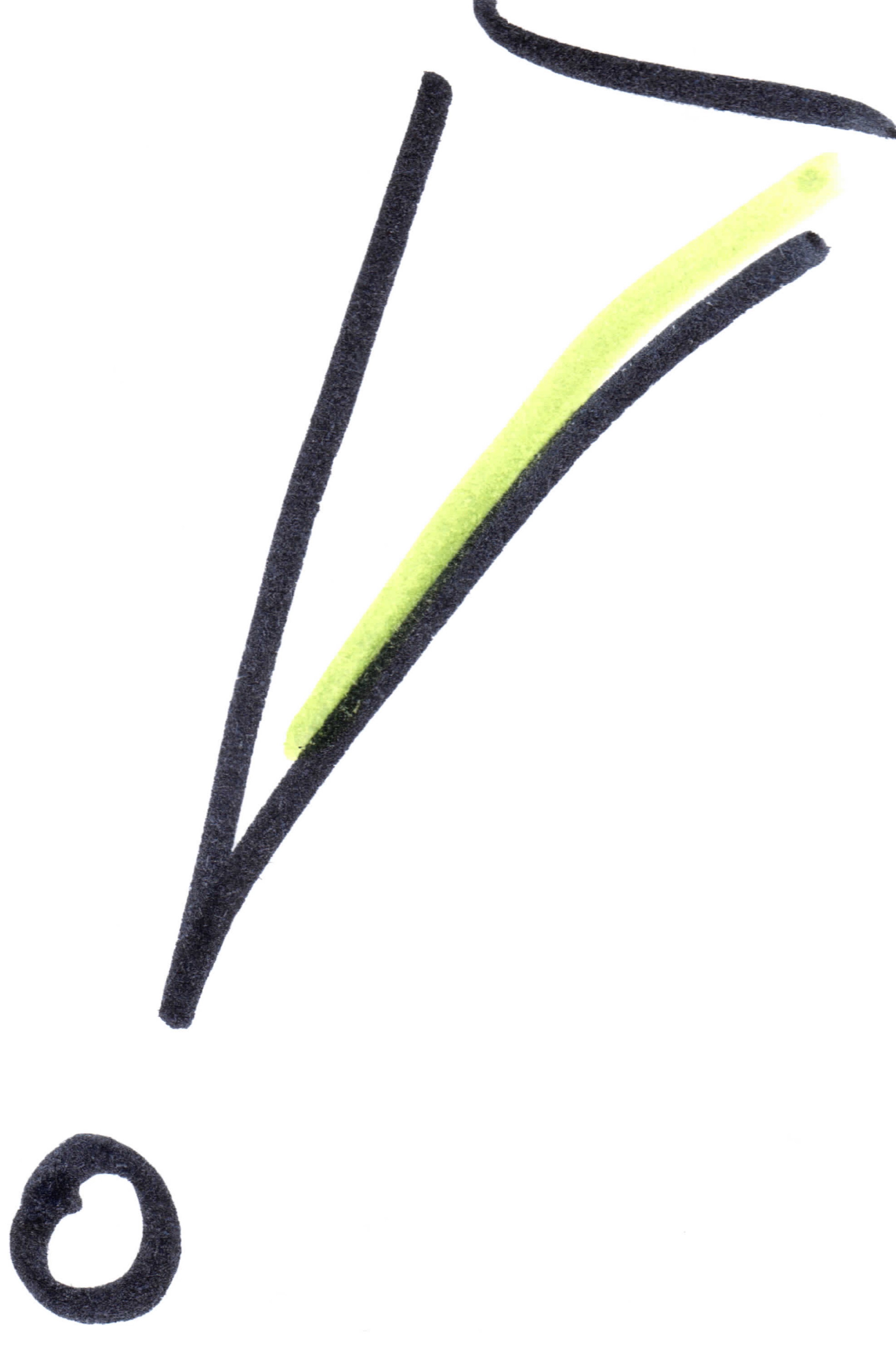 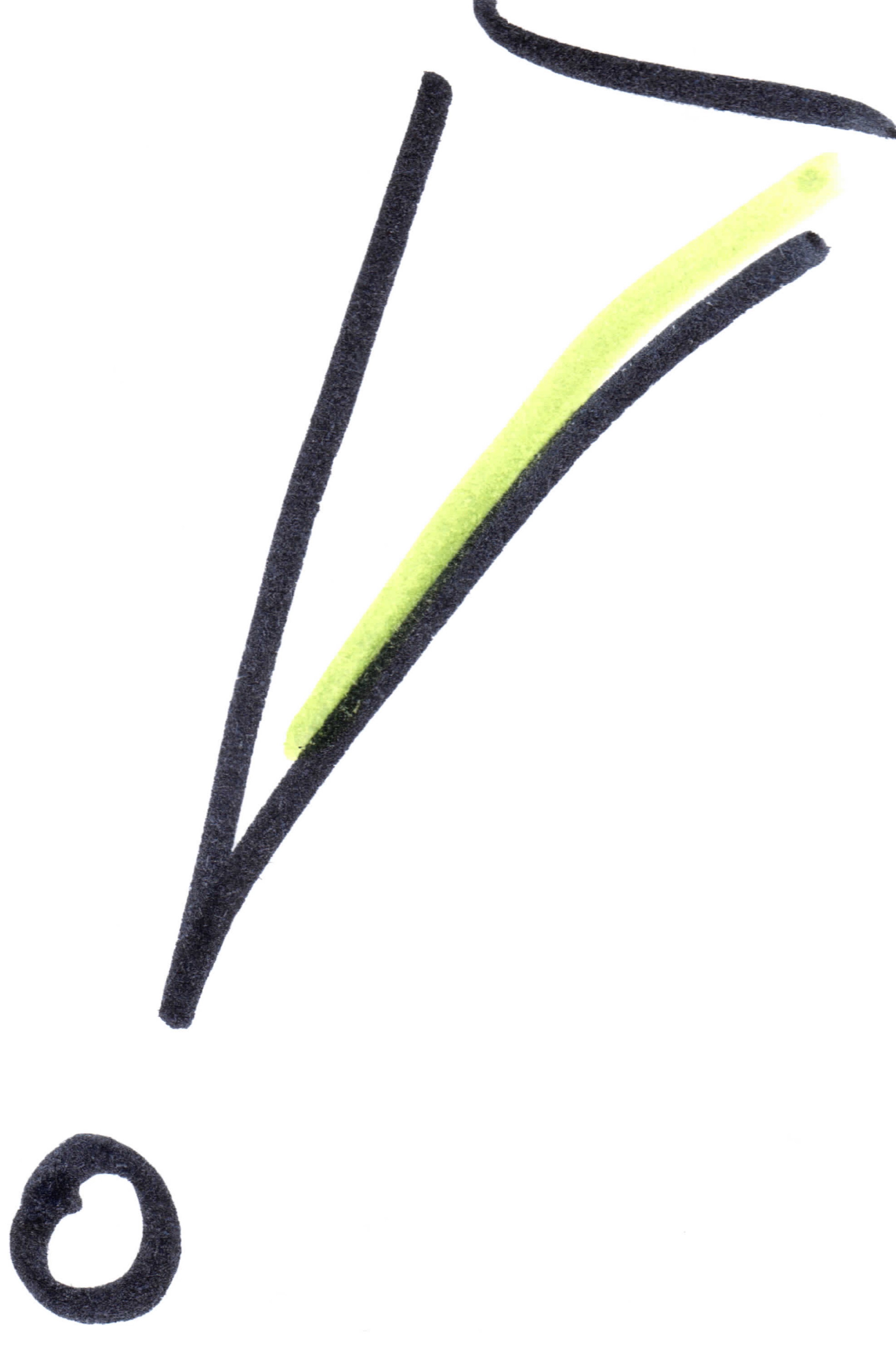 - intensiv lesen					- ausgewählte Passagen genauer lesen 						- wichtige Informationen unterstreichen- aktiv lesen					- anmerken, Zeichen und Symbole verwenden						- Wichtiges in Kurznotiz am Rand zusammenfassenWährend des Lesens wichtige Informationen im Hinblick auf die Aufgabenstellung notieren und sortieren:z. B. in einer TabelleNach dem Lesen das Ergebnis prüfen, z. B. Fragen stellen: Habe ich genügend Informationen im Text/in den Texten gesammelt, um die Aufgabe lösen zu können? Wenn die Informationen nicht ausreichen, was kann ich tun?				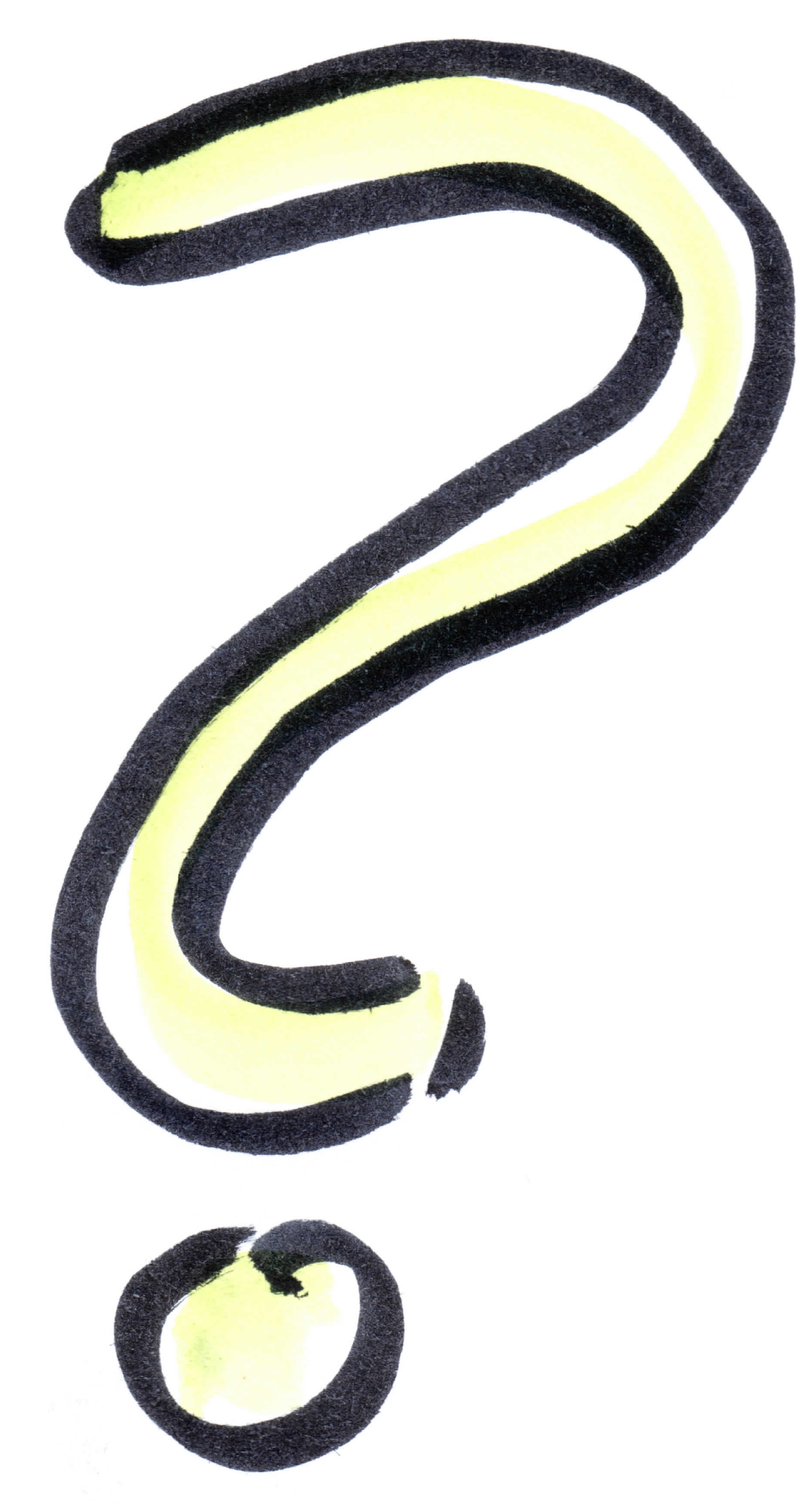 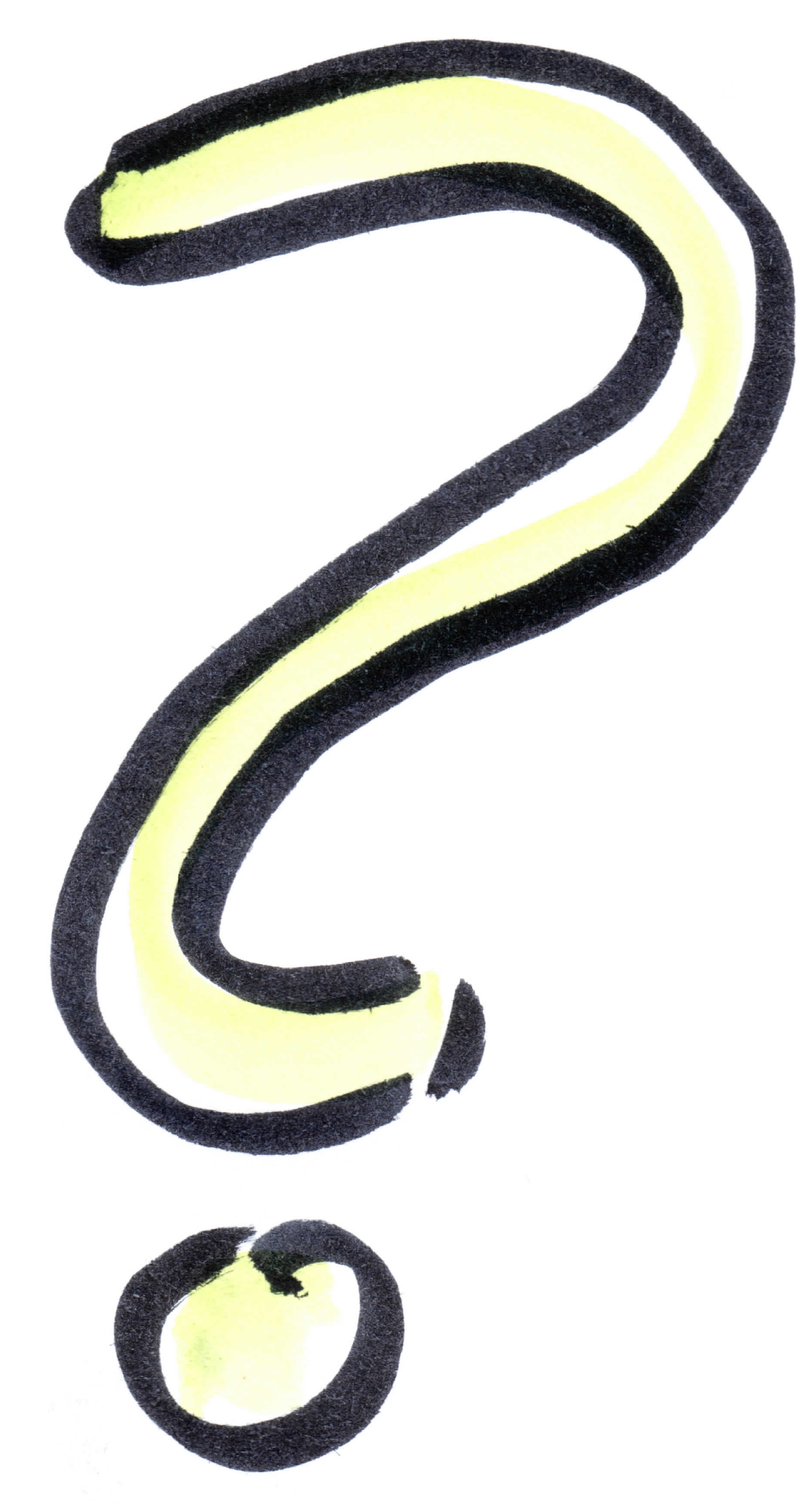 LesetechnikStrategiediagonales LesenÜberschrift(en), Abbildungen beachten, ggf. Passagen anlesendiagonales Lesenerste und letzte Sätze lesengezieltes Lesenauf Schlüsselbegriffe achtengezieltes Lesenwichtige Textpassagen anstreichen (für das Auswerten vormerken)intensives Lesenausgewählte Passagen genauer lesen und dabei wichtige Informationen unterstreichenaktives Lesenanmerken (z. B. Zeichen, Fragewörter)aktives LesenWichtiges zusammenfassen, Kurznotiz anfertigenaktives LesenGelesenes im Hinblick auf die Aufgabenstellung sortieren Material Nr.InformationenAnmerkung(z. B. zu welchem Aufgabenaspekt gehört die Information?)12.........